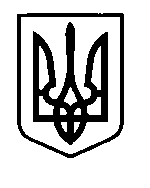 УКРАЇНАПрилуцька міська радаЧернігівська областьУправління освітиЩодо документування роботи з кадрами в закладах дошкільної освіти №№ 3, 19Відповідно до розділу 5 Положення про Управління освіти Прилуцької міської ради, затвердженого рішенням Прилуцької міської ради (72 сесія 7 скликання) від 15 вересня  2020 року № 15 “Про затвердження Положення про управління освіти Прилуцької міської ради у новій редакції”, Положення про Колегію Управління освіти Прилуцької міської ради затвердженого наказом начальника управління освіти від 28 серпня 2023 року № 91, враховуючи протокол Колегії управління освіти Прилуцької міської ради  від 26 грудня 2023 року № 6 та зважаючи на інформацію завідуючої сектора з питань кадрової та юридичної роботи          Шамрай Ю.О.  НАКАЗУЮ:Керівникам закладів освіти забезпечити перегляд та приведення до вимог чинного законодавства особові картки форми П-2, особові справи та доповнення до особових справ працівників ввірених їм закладів.Завідуючій сектора з питань кадрової та  юридичної роботи Шамрай Ю.О. врахувати вимогу зазначену в п.1 при вивченні питання щодо документування роботи з кадрами у закладах дошкільної освіти у 2024 році.Контроль за виконанням даного наказу покласти на завідуючу сектора з питань кадрової та  юридичної роботи Шамрай Ю.О.В.о. начальника управління освіти Прилуцької міської ради                                            		Тетяна ГУЛЯЄВА               26 грудня 2023 р.НАКАЗм. Прилуки           № 155 